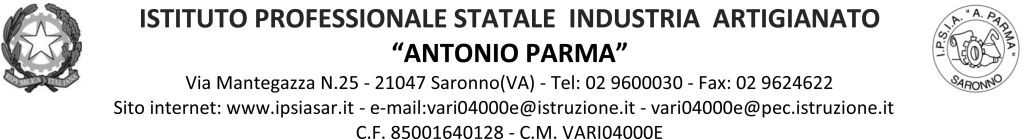 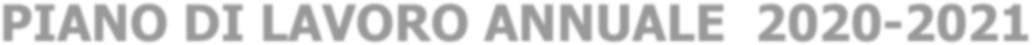 Quadro d’insieme dei moduli didatticiPREVENZIONE COVID 19INTEGRAZIONE DEI SOGGETTI FRAGILIINTRODUZIONE AL LAVOROPROGETTO EDUCARE ALLA LEGALITA’DocenteCONSIGLIO DI CLASSEClasseQUINTA ACQUINTA ACMateriaEDUCAZIONE CIVICAEDUCAZIONE CIVICADurata del corso33complessiveN.Titolo moduloCompetenzaTempi (ore - periodo)1PREVENZIONE COVID-19Adottare i comportamenti più adeguati per la tutela della sicurezza propria, degli altri e dell’ambiente in cui si vive, in condizioni ordinarie o straordinarie di pericolo, curando l’acquisizione di elementi formativi di base in materia di primo intervento2 h. inizio anno2INTEGRAZIONE DEI SOGGETTI FRAGILIPrendere coscienza delle situazioni e delle forme del disagio giovanile ed adulto nella società contemporanea e comportarsi in modo da promuovere il benessere fisico, psicologico, morale e sociale5 h. trimestre3INTRODUZIONE AL LAVOROEssere consapevoli del valore e delle regole della vita democratica anche attraverso l’approfondimento degli elementi fondamentali del diritto che la regolano, con particolare riferimento al diritto del lavoro12 h.trimestre4PROGETTO EDUCARE ALLA LEGALITA’Perseguire con ogni mezzo e in ogni contesto il principio di legalità e di solidarietà dell’azione individuale e sociale, promuovendo principi, valori e abiti di contrasto alla criminalità organizzata e alle mafie14 h.pentamestrePrerequisitiNozioni di base sul funzionamento del corpo umanoContenutiCaratteristiche della malattia e sue modalità di trasmissione Sintomi che possono rivelare la presenza della malattia Condotte e dispositivi che possono ridurre il rischio di contagio Procedure da adottare in caso di coinvolgimento direttoMetodologiaLezione frontale e partecipataStrumenti / attrezzatureArticoli di giornale - materiali scaricati da internetVerificheCriteri di valutazioneFase di recuperoPrerequisitiCapacità di ascolto e attenzione ai problemi dell’uomo e della societàContenutiLettura di pagine scelte dal libro “Nati due volte” di Giuseppe PontiggiaVisione corto “Il circo della farfalla” + video su Alex Zanardi e Bebe Vio, e di Alex Shwatzer Lettura del discorso di Steve Jobs alla Stanford UniversityRipresa e verifica scritta con elaborato in forma libera nelle modalità A,B,CMetodologiaLezione frontale e partecipata del docente di ItalianoStrumenti / attrezzatureLibri + video + materiali scaricati da internetVerificheVerifica formativa : domande individuali di puntualizzazione Verifica sommativa : una prova libera o semistrutturataCriteri di valutazioneQuelli stabiliti dal Dipartimento di Lingua e letteratura italianaFase di recuperoPrerequisitiElementari nozioni di Diritto-EconomiaContenutiA cura degli esperti esterniPanoramica sul mercato del lavoro / competenze e attitudini più apprezzate dalle aziende Tecniche di ricerca attiva del lavoro / curriculum vitae / simulazione di colloquio di selezione Attività e opportunità offerte dai Centri per l’impiego e le agenzie per il lavoroTipologia dei contratti di lavoro oggi più comunemente prospettati a chi cerca occupazione A cura del docente di dirittoRequisiti di un rapporto di lavoro dipendente in regola Obblighi e diritti del lavoratore dipendenteObblighi e poteri del datore di lavoroSospensione ed estinzione del rapporto di lavoro dipendenteMetodologiaSeminari interattivi gestiti da esperti esterni → 2 incontri di 3 h. + 3 h. + 1 h. verifica Lezione frontale e partecipata del docente di Diritto → 4 h. + 1 h. verificaStrumenti / attrezzatureLibro di testo + slides fornite dagli esperti esterni + materiali scaricati da internetVerificheVerifica formativa : domande individuali di puntualizzazione Verifica sommativa : una prova libera o semistrutturataCriteri di valutazioneQuelli stabiliti dal Dipartimento di DirittoFase di recuperoPrerequisitiNozioni di base per la periodizzazione della Storia + attenzione ai fenomeni di attualitàContenutiStoria delle mafie / mafie al Nord (con Libera) → 2 h. incontro Giornata della memoria delle vittime delle mafie (in aula) → 1 h.Incontro con un familiare di una vittima di mafia → 2 h. + 2 h. ripresa e verifica Lettura (a casa) del libro “Il disobbediente” di Andrea Franzoso → h. indeterminabiliCorruzione e correttezza (con Andrea Franzoso) → 2 h. incontro + 2 h. ripresa e verifica Testimonianza di persona impegnata in politica → 2 h. incontro + 1 h. ripresa e verificaMetodologiaLezione frontale e partecipata + lettura di libri + incontri con esperti esterniStrumenti / attrezzatureTesti forniti dal docente e indicati dagli esperti esterni + materiali scaricati da internetVerificheVerifica formativa : domande individuali di puntualizzazione Verifica sommativa : tre prove libere o semistrutturateCriteri di valutazioneQuelli stabiliti dal Dipartimento di chi corregge le proveFase di recupero